En la Universidad de Jaén, el día 23 de mayo de 2017, a las 09.30 horas, tiene lugar la reunión de la Comisión de Biblioteca, con la asistencia de los siguientes miembros:Dña. María Dolores Rincón GonzálezD. Francisco José Márquez JiménezD. José Julio Martín RomeroD. Sergio Muñoz LozanoD. Jairo Ramírez ÁvilaDña. Isabel Ramos VázquezDña. Catalina Rus CasasD. José Luis Solana RuizD. Sebastián Jarillo CalvarroOrden del díaObjetivos de la Biblioteca 2017Propuesta de modificación de la Normativa del Servicio de PréstamoCalendario y horario de las salas de estudio de la BUJA. Curso 2017-2018Encuesta de satisfacción de usuarios 2016Encuestas postservicio 2016Sugerencias de los usuarios 2016Ruegos y PreguntasDesarrollo de la Comisión:Dña. María Dolores Rincón inicia la reunión informando sobre los siguientes temas:Catalogación retrospectiva de los fondos de la antigua Escuela de Magisterio: Se inició el 15-04-2016 y ha finalizado en diciembre de 2016, cuatro meses antes de la fecha prevista. De esta manera la totalidad del fondo bibliográfico de la Biblioteca de la Universidad de Jaén está ya accesible a través de su catálogo automatizado.Creación de la Editorial Universitaria y elaboración de su reglamento.A continuación Dña. María Dolores Rincón presenta los Objetivos de la Biblioteca 2017, dando la palabra a D. Sebastián Jarillo que los detalla insistiendo en el objetivo de mayor peso: Elaboración de Plan de Actuación que desarrolle los objetivos del informe relativo a la conversión de la Biblioteca en un Centro de Recursos para el Aprendizaje y la Investigación a los que el Equipo de Dirección de la UJA de su visto bueno. Este objetivo está motivado por el programa Programa electoral de Juan Gómez Ortega 2015-2019 y se ha incluido en el Plan Estratégico de la UJA.Dña. María Dolores Rincón propone convocar una reunión de Comisión de Biblioteca donde se trate de manera exclusiva este tema. La Comisión de Biblioteca le da su visto bueno y la reunión se fija con fecha 27 de junio de 2017.Dña. María Dolores Rincón presenta Propuesta de modificación de la Normativa del Servicio de Préstamo, explicando las causas que han motivado esta modificación:Controlar plenamente la colección de la Biblioteca, como Patrimonio de la UniversidadPosibilitar la consulta de los fondos de Departamento por personas ajenas al mismo y pertenecientes a la comunidad universitaria.D. Sebastián Jarillo detalla la propuesta explicando las limitaciones que se han encontrado en el propio Sistema de Gestión de Biblioteca. Tras discusión, la Comisión de Biblioteca la aprueba por unanimidad.Dña. María Dolores Rincón presenta el Calendario y horario de las salas de estudio de la Biblioteca de la Universidad de Jaén curso 2017-2018. A continuación da la palabra a D. Sebastián Jarillo que explica con detalle la propuesta. Tras discusión la Comisión de Biblioteca solicita a Biblioteca que haga un informe donde se detalle el grado de ocupación que han tenido dichas salas durante el curso 2016-2017. Visto este informe, este punto se volverá a tratar en la próxima reunión de la Comisión de Biblioteca Dña. María Dolores Rincón presenta el Informe Encuesta de satisfacción de usuarios 2016. A continuación da la palabra a D. Sebastián Jarillo que detalla su contenido. La Comisión de Biblioteca le da su visto bueno.Dña. María Dolores Rincón presenta el Informe Encuestas postservicio 2016. A continuación da la palabra a D. Sebastián Jarillo que detalla su contenido. La Comisión de Biblioteca le da su visto bueno.Dña. María Dolores Rincón presenta el Informe Sugerencias de los usuarios 2016. A continuación da la palabra a D. Sebastián Jarillo que detalla su contenido, explicando que la climatización del edificio de Biblioteca en Lagunillas es el aspecto por lo más se quejan los usuarios de la Biblioteca, por lo que ya se ha establecido un plan de mejora junto a la Unidad Técnica de la Universidad de Jaén para intentar solucionarlo. La Comisión de Biblioteca da su visto bueno al informe.En tiempo de ruegos y preguntas:D. Sergio Muñoz recuerda que en la reunión de Comisión de Biblioteca anterior se propuso que se instalara en las salas de estudio una fuente de agua a disposición de los usuarios. D. Sebastián Jarillo volverá a solicitarlo a la Unidad Técnica de la Universidad de Jaén.D. Jairo Ramírez pregunta sobre la posibilidad de habilitar una sala de estudio en las zonas no habilitadas en la Antigua Escuela de Magisterio. Dña. María Dolores Rincón informa que ya se ha fijado el uso que tendrán estas zonas y no habrá espacios disponibles en este edificio.Sin más temas que tratar se da por concluida la reunión a las 11:30 horas.Universidad de Jaén. 23 de mayo de 2017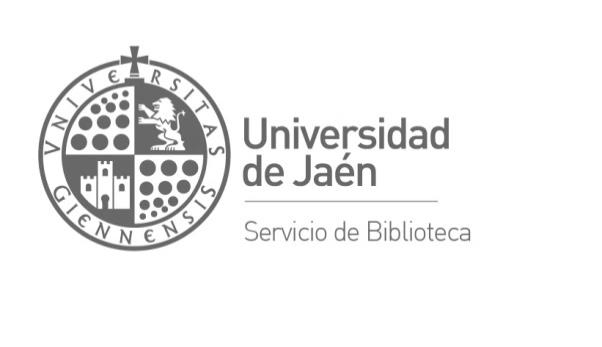 ACTA DE LA REUNIÓN DE LA COMISIÓN DE BIBLIOTECAUniversidad de Jaén, 23 de mayo de 2017